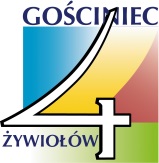 Protokół z Nadzwyczajnego Walnego Zebrania CzłonkówStowarzyszenia „Gościniec 4 żywiołów”                           11 luty 2016 rok,  Stanisław Dolny - DolanyW Walnym Zebraniu Członków (WZC) udział wzięło - na 124 członków stowarzyszenia - 
67 uprawnionych do głosowania (lista obecności + upoważnienia). Zebranie otworzyła i przywitała gości Prezes Stowarzyszenia Renata Bukowska. P. Renata Bukowska zaproponowała, aby dokonać wyboru przewodniczącego zebrania. Zaproponowano panią Renatę Bukowską. Wybór ten przyjęto jednogłośnie. Przewodnicząca ogłosiła wybór sekretarza obrad oraz komisji skrutacyjnej. Na sekretarza zgłoszono  p. Wiolettę Rupa, do Komisji Skrutacyjnej zaproponowano p. Jerzego Wójs i  p. Pawła Paździorę. W wyniku głosowania jawnego większością głosów zaproponowane kandydatury zostały przyjęte.Komisja Skrutacyjna została poproszona o sprawdzenie ilości obecnych osób. Stwierdzono obecność 67 uprawnionych do głosowania (lista obecności + upoważnienia) na 124 członków stowarzyszenia. P. Renata Bukowska poinformowała zebranych członków, że zebranie zostało zorganizowane w tym miejscu dzięki gościnności LKS „Stanisławianka”, który za pośrednictwem pozyskanych środków unijnych oraz swojej gospodarności odremontował budynek. Zorganizowane Zebrania w budynku LKS to dobra okazja do promocji dobrych inicjatyw i zachęcenia członków LGD do podobnych działań na własnych terenach.  Przewodnicząca odczytała program WZC, przedstawiła informację odnośnie celu zebrania, które zostało zwołane w wyniku pisma otrzymanego z Sądu KRS, które wskazuje na konieczność dokonania uzupełnień do statutu LGD Gościniec 4 żywiołów, w którym na ostatnim WZC dokonane zostały zmiany. Program Walnego Zebrania Członków LGD „ Gościniec 4 żywiołów” Otwarcie obrad.Wybór przewodniczącego WZC.Wybór komisji skrutacyjnej oraz sekretarza WZC.Przyjęcie porządku obrad WZC.  Zatwierdzenie zmian w Statucie.Informacja o realizacji projektu szwajcarskiego „Inkubator kuchenny”.Podjęcie uchwał Zebrania Walnego. Sprawy bieżące, wolne wnioski.odbyło się głosowanie za przyjęciem porządku obrad w proponowanym brzmieniu. Głosowało: 67 osób. Za 67, przeciw 0, wstrzymało  się 0.Porządek obrad wraz z proponowaną zmianą został przyjęty. Ad. 5. Informację o całościowych zmianach w Statucie  przedstawił p. Krzysztof Kwatera.  Poinformował zebranych, iż wprowadzone zmiany w Statucie są wynikiem min. dostosowania się do uzupełnień przesłanych z Sądu KRS. Zgodnie z sugestią prawnika, z którym poprawki zostały konsultowane p. Krzysztof Kwatera zwrócił się do zebranych członków o głosowanie w celu uchylenia uchwał zatwierdzających zmiany w treści Statutu Lokalnej Grupy Działania   „Gościniec 4 żywiołów”Podjęte na ostatnich WZC numer: - 13/2015/WZ z dnia 12.11.2015 r.  - 23/2015/WZ z dnia 18.12.2015 r. i przyjęcia wszystkich zmian w statucie nową uchwałą. Przystąpiono do głosowania i podjęcia uchwały nr 1/2016/WZ w/s uchylenia uchwał zatwierdzających zmiany w treści Statutu Lokalnej Grupy Działania „Gościniec 4 żywiołów” nr 13/2015/WZ z dnia 12.11.2015 r., oraz uchwały nr 23/2015/WZ z dnia 18.12.2015 r. Przystąpiono do głosowania: Głosowało:  67 osób. Za 67, przeciw 0, wstrzymało  się 0.Uchwała nr 1/2016/WZ w/s uchylenia  uchwał zatwierdzających zmiany w treści Statutu Lokalnej Grupy Działania „Gościniec 4 żywiołów” została podjęta;Członkowie zostali poproszeni o ewentualne pytania do statutu, nikt nie zgłaszał uwag. P. Renata Bukowska poinformowała, że statut z zaznaczonymi zmianami zostanie podwieszony na stronie internetowej LGD.Przystąpiono do głosowania i podjęcia uchwały nr 2/2016/WZ w/s wprowadzenia zmian w treści Statutu Lokalnej Grupy Działania „Gościniec 4 żywiołów”:Przystąpiono do głosowania: Głosowało:  67 osób. Za 67, przeciw 0, wstrzymało  się 0.Uchwała nr 2/2016/WZ w/s wprowadzenia zmian w treści Statutu Lokalnej Grupy Działania „Gościniec 4 żywiołów” została podjęta;Ad. 6.P. Renata Bukowska przedstawiła informację, o realizacji projektu szwajcarskiego „Inkubator kuchenny”. Poinformowała, min. że prace budowlane Inkubatora posuwają się w szybkim tempie, zgodnie z założonymi planami a zakończenie prac planowane jest na maj br. Przedstawiona została także dokumentacja fotograficzna z przebiegu prac budowlanych. Obecnie na terenie LGD funkcjonują 2 kuchnie produkcyjno – szkoleniowe, i poszukiwane są miejsca gdzie można sprzedawać produkty. Wiele osób zainteresowanych dzwoni z Wadowic i okolic, pytają co produkować, co sadzić od tego sezonu. W projekcie zaplanowana została współpraca z rolnikami z gminy Budzów, Brzeźnicy i Zembrzyc. Obecnie planowane jest uruchomienie sprzedaży w poszczególnych punktach na terenie LGD, w tym celu zostaną zakupione domki drewniane do sprzedaży produktów lokalnych. Ad. 7.Przewodnicząca WZC odczytała uchwały podjęte podczas Zebrania Walnego  LGD „Gościniec 4 żywiołów”: Uchwała nr 1/2016/WZ w/s uchylenia  uchwał zatwierdzających zmiany w treści Statutu Lokalnej Grupy Działania „Gościniec 4 żywiołów” Uchwała nr 2/2016/WZ w/s wprowadzenia zmian w treści Statutu Lokalnej Grupy Działania „Gościniec 4 żywiołów”Przewodnicząca Zebrania Walnego stwierdzała prawomocność podjętych uchwał.Ad 11Prezes Renata Bukowska przedstawiła informację o realizowanych działaniach spółdzielni socjalnej „Smaki gościńca’, która pomału spełnia wymagania formalne konieczne do sprzedawania swoich produktów w sklepach.  Obecnie Spółdzielnia została zaproszona na nominację Marszałka Województwa Małopolskiego do Ogólnopolskiego Konkursu AGRO POLSKA, nagrody w konkursie są przyznawane za osiągnięcia rynkowe w branży rolno-spożywczej.Spółdzielnia zaprasza do współpracy wszystkich zainteresowanych i zachęca do skorzystania z oferowanych produktów.Wiceprezes Stowarzyszenia p. Ewa Frosztęga przedstawiła informację i regulamin grantów, w ramach których organizacje i grupy nieformalne będą mogły pozyskać środki finansowe od LGD na różne inicjatywy lokalne. Formuła Grantów została opracowana w związku z ustaloną na poprzednich WZC wysokością składki członkowskiej.Prezes Renata Bukowska zachęciła członków do zapoznania się z dokumentami opracowanymi na nowy okres programowania PROW 2015-2022, które znajdują się na stronie internetowej LGD a przede wszystkim ze Strategią Rozwoju Lokalnego. Na tym protokół zakończono.…………………………..                                                                 ……………………………..       Protokołowała                                                                                                           Przewodniczący WZC